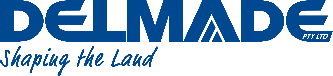 IMPLEMENT RECORD (with 85% efficiency)IMPLEMENT RECORD (with 85% efficiency)IMPLEMENT RECORD (with 85% efficiency)IMPLEMENT RECORD (with 85% efficiency)IMPLEMENTSPEEDHECTARESPER HOURACRESPER HOURDelmade 850 32 plate - sample text only72.25.4